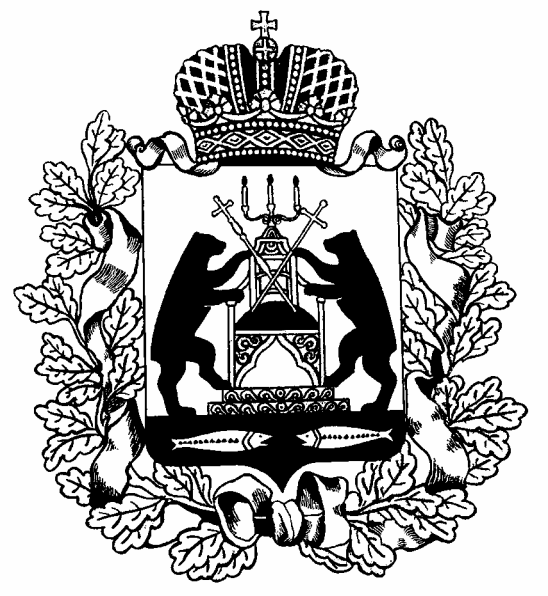 Российская ФедерацияНовгородская область Шимский районСовет депутатов Подгощского сельского поселенияРЕШЕНИЕ07.08.2022 № 80с. ПодгощиОб отмене решения Совета депутатов Подгощского сельского поселения от 20.06.2018 №139 «Об  утверждении Положения об организации и проведении общественных обсуждений или публичных слушаний по вопросам градостроительной деятельности на территории  Подгощского сельского поселения »В соответствии с Федеральным законом от 06 октября 2003 года №131-ФЗ, Градостроительным Кодексом РФ, Уставом Подгощского сельского поселения, Совет депутатов Подгошского сельского поселения РЕШИЛ:      1. Решение Совета депутатов Подгощского сельского поселенияот 20.06.2018 №139 «Об  утверждении Положения об организации и проведении общественных обсуждений или публичных слушаний по вопросам градостроительной деятельности на территории  Подгощского сельского поселения» признать  утратившим силу.  2.  Опубликовать настоящее решение на официальном сайте Администрации Подгощского сельского поселения в информационно-телекоммуникационной сети «Интернет».    3. Настоящее решение вступает в силу со дня, следующего за днем его официального опубликования. Глава поселения                                                          Л.В. Николаева